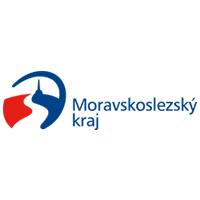 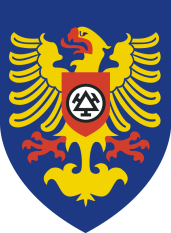 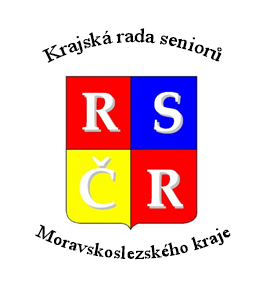 PROPOZICEKRAJSKÝCH SPORTOVNÍCH HER SENIORŮ 2019 – TŘINECPOŘADATEL: Krajská rada seniorů pro Moravskoslezský kraj (KRS MSK)                            ve spolupráci se statutárním  městem TřinecHLAVNÍ PARTNER: Moravskoslezský krajVÝZNAMNÝ PARTNER: Statutární město TřinecMÍSTO A TERMÍN KONÁNÍ:  Třinec - středa 29. května 2019KATEGORIE: SENIORSKÝ VÍCEBOJŽENY: KATEGORIE OD 60  DO 70 LET, KATEGORIE ŽEN NAD 70 LET A VÍCEMUŽI: KATEGORIE  OD 60 DO 70 LET, KATEGORIE MUŽI NAD 70 A VÍCESOUTĚŽÍCÍ: Seniorky a senioři z Moravskoslezského kraje, partnerské týmy z Olomouckého kraje a AkSen SR.ŘEDITEL KSH:      Ing. Pavel Gluc, předseda KRS MSKHL. ROZHODČÍ:    Karel Moškoř, člen předsednictva KRS MSK Rozhodčí, techničtí pracovníci a pořadatelé: jmenováni KRS MSKProblémy a připomínky k disciplíně (dosažené výsledky) řeší jednotlivci s hlavním rozhodčím.DISCIPLÍNY VÍCEBOJE   (v případě mokré varianty (MV) jen vybrané disciplíny)1.ŠIPKY - hod 5 šipkami do terče na vzdálenost 2,5 m, platí i pro mokrou variantu (MV)2.FLORBAL - střelba florbalovou holí 5 tenis.míčky do malé branky na vzdálenost 8 a 10 m (MV)                                   3.KROUŽKY - hod 5 kroužky na vzdálenost  na kužel (MV)                                         4.GOLF SNAG - střelba golfovou holí 5 míčky na vodorovný terč ve vzdálenosti 5 m (MV) 5.BOLLOBALL  - 3 hody páry svázaných tenisových míčků na vzdálenost 3 m (MV)6.BASKETBAL -  5  hodů basketbalovým míčem do koše na vzdálenost 3 a 4 m  (MV)7.KOLEČKO - převoz břemene (do ) na kolečku kolem mety na čas,                          pro muže na vzdálenost 2 x 12,5 m, ženy o 5 m kratší8.UPRAVENÝ PETANG -  hod 3 koulemi na cílový bod ve vzdálenosti 9.TENIS  - běh s míčkem na tenisové raketě na čas na vzdálenost 2 x 15 m, ženy kratší o 5m  (MV)10.MÍČEK - hod 5 tenis.míčky na cíl ve vzdálenosti 6 m ženy, 7 metrů muži (MV)11.BĚH -  běh na čas ženy na , muži na 60 m   Ženy budou mít tzv. metrové handicapy u florbalu, basketbalu, míčku a v běžeckých disciplínách.                                                                                   Soutěže se budou konat ve sportovní hale (disciplíny 1- 6) a na atletickém stadionu (7 - 11)U každé disciplíny, vyjma běžeckých, mohou sportovci využít jeden zkušební pokus. Víceboj  je tvořen disciplínami, které byly součástí Krajských sportovních her seniorů 2018 a taky jsou přizpůsobeny požadavkům, které vyplývají z propozic letošních Mezinárodních sportovních her v Českých Budějovicích.UPOZORNĚNÍ: Každý soutěžící je povinen mít s sebou vhodnou sportovní obuv na přezutí zvenku do haly! Bodování disciplín:ŠIPKY: Hod na terč, jehož střed je umístěný ve výšce 170 cm. Počítá se součet bodů ze všech naházených šipek do terče. Na dvoj nebo trojnásobek v mezikruží se nebere zřetel.FLORBAL: za každý umístěný míček za brankovou čáru do branky získává hráč/ka  1 bodKROUŽKY: za každý kroužek umístěný na kužel zisk 1 boduGOLF SNAG: nejnižší součet bodů na vodorovném terčiBOLLO BALL: za umístění míčků na horní tyčce žerdi 3 body, prostřední 2 body, spodní 1 bodBASKETBAL: za každý úspěšný hod do koše 1 bodKOLEČKO: započítává se výsledný čas po absolvování tratiPETANG: měří se součet vzdáleností v cm dvou ze tří umístěných koulí nejblíže k označ.boduTENIS: výsledný čas v cíli. Soutěžící nesmí míček na strunách rakety držet rukouMÍČEK: trefení tenis.míčku do čtverce 30x30cm 3 body, 75x75cm 2 body a 120x120cm 1 bodBĚH: výsledný čas po uběhnutí předepsané vzdálenosti pro ženy a mužeStravování :  sportovní hala STaRSZdravotnické zabezpečení: zdravotní hlídkaPojištění :  Každý účastník soutěží na své pojištění a vlastní riziko. Možnost ubytování:  Pořadatel nezajišťujePřihlášky: Na jednotném tiskopisu elektronicky nebo poštou do 30.4.2019. Vzory tiskopisů (jednotlivci nebo kolektivy) jsou přílohou těchto propozic, viz níže.Email: aktivity-krs@ms-seniors.czAdresa: Krajská rada seniorů Moravskoslezského kraje  U Tiskárny 1, 702 00 OstravaDoprava: Pořadatel zajišťuje svozovými autobusy z uzlových bodů všech okresů kraje nebo se soutěžící dopraví na místo konání po vlastní ose. Účastníkům bude sdělena doprava podle svozových míst po uzávěrce přihlášek, parkování je zajištěno v prostoru konání KSH.Startovné: 100,-Kč za osobu Úhrada startovného na účet: 2000 911 989/2010, VS 29052019, KS 558, SS telefonní číslo účastníka (bez předvolby státu), platbu zaslat nejpozději do 30.4.2019!Rámcový program dne:  8,15 -  9,30   příjezd účastníků a jejich prezence  - individuelně a průběžně podle příjezdu sportovců  9,40 - 10,20  zahájení sportovních her – sportovní hala STARS10,30 - 13,00  předpokládaný průběh soutěží víceboje na obou sportovištích 11,30 - 13,00  oběd (stravování probíhá průběžně podle časového ukončení her závodníky)13,00 - 16,00  možnost prohlídky města dle pokynů pořadatelů,                         využití krytého bazénu (plavky s sebou)16,00 - 17,00  předpokládané vyhlášení výsledků a předání cen ve sportovní halePŘÍLOHY:  1x přihláška pro kolektiv, 1x přihláška jednotlivceKolektivní přihláška k účasti na KSH Třinec 2019Číslování disciplín dle propozic: 1. šipky 2. florbal  3. kroužky  4. golf  5. bolloball  6.basketbal7. kolečko  8. petang 9. tenis  10. míček 11. běh    X – křížkem označte disciplíny, ve kterých NEBUDOU soutěžit!Nutno uvést data narození, která jsou rozhodující pro zařazení do stanovené věkové kategorie. Pořadatel garantuje zajištění plnění Nařízení o ochraně osobních údajů všech účastníků KSH ve smyslu nařízení Evropského parlamentu a Rady EU (GDPR).Prohlášení administrátora kolektivního přihlášení:1. Prohlašujeme, že jsme se seznámili s propozicemi KSH Třinec, a že tyto bereme v plném rozsahu na vědomí a zavazujeme se jimi řídit.2. Prohlašujeme, že jsme uhradili startovné z účtu čísloXX :                       XX - Uveďte celé číslo účtu, ze kterého bylo hrazeno a specifický symbol platby (tel.číslo administrátora)3. Prohlašujeme, že se soutěží účastníme na své riziko a své pojištění. Pokud v den konání KSH někdo z výše uvedených seniorských sportovců nebude pojištěn, v případě úrazu či zdravotních problémů veškerou tíhu následků a důsledků přebírá na sebe.4. Prohlašujeme, že výše uvedené údaje ke dni zpracování odpovídají skutečnosti a souhlasíme s použitím osobních údajů pro zpracování výsledků dle stanovených propozic soutěže.Podpis administrátora:                                           V případě nemožnosti vložit podpis v elektronické podobě, lze přihlášku podepsat číslem osobního telefonu.V ………………………..…….. dne ………… 2019 Přihláška jednotlivce k účasti na Krajské sportovní hry Třinec 2019Křížkem označte číslo disciplíny, ve kterých nebudete soutěžit!Číslování disciplín dle znění propozic : 1. šipky 2. florbal  3. kroužky  4. golf  5. bolloball 6.basketbal7. kolečko  8. petang  9. tenis 10. míček 11. běhNutno uvést datum narození, které je rozhodující pro zařazení do stanovené věkové kategorie. Pořadatel garantuje zajištění plnění Nařízení o ochraně osobních údajů všech účastníků KSH ve smyslu nařízení Evropského parlamentu a Rady EU (GDPR).Prohlášení přihlašované/ho/1. Prohlašuji, že jsem se seznámil/a/ s propozicemi KSH Třinec, a že tyto beru v plném rozsahu na vědomí a zavazuji se jimi řídit.2. Prohlašuji, že jsem uhradil/a/ startovné z účtu číslo:3. Prohlašuji, že se soutěží účastním na své riziko a své pojištění. Pokud v den konání KSH v Třinci  pojištěn/a/ nebudu, v případě úrazu či zdravotních problémů veškerou tíhu následků a důsledků přebírámna sebe.4. Prohlašuji, že výše uvedené údaje ke dni zpracování odpovídají skutečnosti a souhlasím s použitím osobních údajů pro zpracování výsledků dle stanovených propozic soutěže.Podpis :V případě nemožnosti vložit podpis v elektronické podobě lze přihlášku podepsat číslem osobního telefonu.V ……………………….. dne ………… 2019Administrátor kolektivního přihlášení seniorských sportovcůPříjmení a jméno: Funkce:Telefon:E-mail:Seznam seniorských sportovců s průvodními údajiKolektiv:Přihlášen/a  do těchto disciplín víceboje Příjmení JménoDatum nar.12345678910111.2.3.4.5.6.7.8.Příjmení a jménoDatum narozeníTelefonní spojení E-mailové spojení Hodlám soutěžit v těchto disciplínách víceboje1234567891011